ohssciencepage.weebly.comGradingFinal grades are by the percentage of points earned. Grades are recorded online and can be viewed at any time on Parent view and Student View. Classwork/ Homework-- 15%Includes individual, small group or homework assignmentsProjects and Labs -- 30%Includes semester project, unit projects and experimentsTests and Quizzes -- 30%Includes pop quizzes, formal quizzes and unit assessments End of Course Assessment (EOC) -- 20%State mandated assessment. Final exam project – 5%Comprehensive multi-day project with a presentation on last day of school   ohssciencepage.weebly.com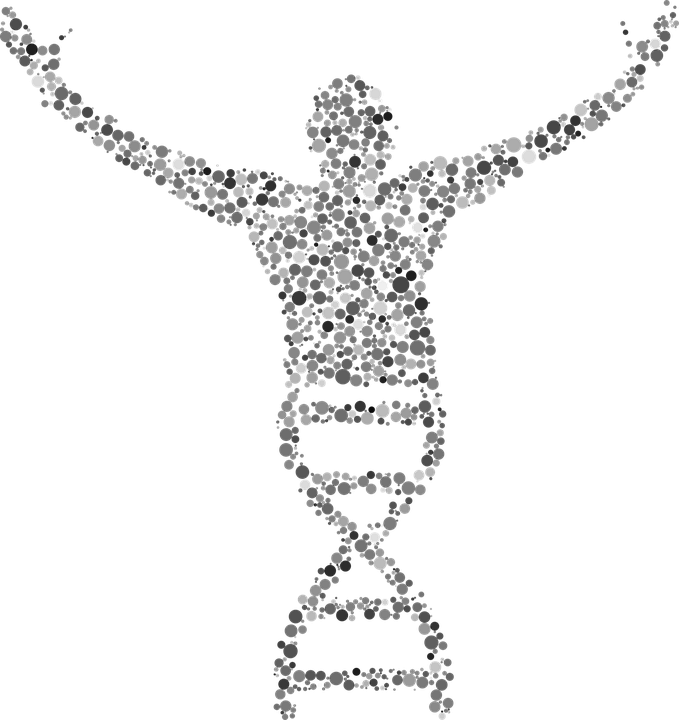 Genes are like the story and DNA is the language the story is written in  - Sam keanParent and Student Acknowledgement I acknowledge that I have reviewed and understand the criteria for this class.  Date:___________________Student Signature:______________________________Parent Signature______________________________ohssciencepage.weebly.comOHS Honor’s Biology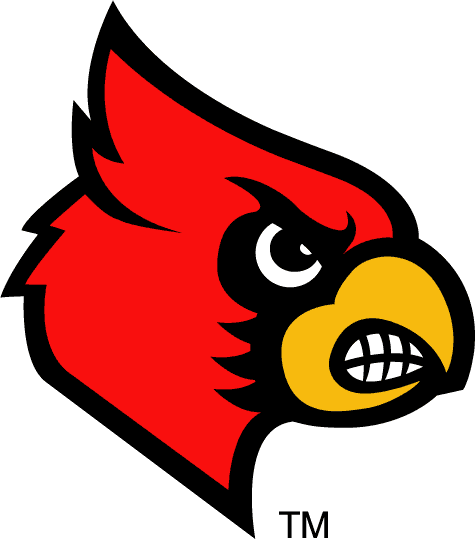 1.0 Credits Grades 9-12In this course you will learn about cellular function and structure, Mendelian genetics, the classification of organisms, biological evolution, and ecosystems.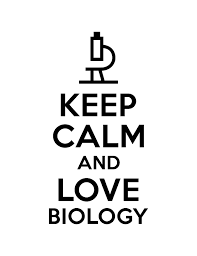 Supplies Required3 Ring Binder Composition Notebook Writing UtensilSupplies RequestedZiplock BagsCups of all sizesPaper platesDry erase markersColored paperMarkersIndex cardsNotebook paperConstruction paperField TripsTo attend any field trip offered by the school, you must be in good academic standing (74 or higher in core classes), no excessive absences and no major disciplinary referrals. Tutoring and Extra HelpExtra help and tutoring is offered before and after school. Please schedule with your teacher. Classroom ExpectationsInterruptions to the learning environment could result in the loss of classroom privilege and points, or removal from the classroom. The classroom expectations are listed below:Test, quizzes and EOCQuizzes are on a regular basis. Pop quizzes are given without warning at any time on the material covered in class or any reading assignment. You will be tested at the end of every unit. Additionally, this class has an End Of Course Test (EOC) which counts 20% of your final grade.Test, quizzes and EOCIf caught cheating/plagiarizing it will be assumed that all of the points you have earned on that assignment are in doubt and thus your points will result in a zero. AttendanceTo be successful in this class, you need to be here daily and participate. If you miss a class, regardless of the reason, it is YOUR responsibility to obtain your missing work and make-up any missed tests/quizzes. Class materials will be available on the class website SCHOOLOGY.COM. IF YOU ARE ABSENT THE DAY BEFORE A TEST/QUIZ, THIS DOES NOT EXCUSE YOU FROM THE TEST/QUIZ!TardinessStudents are tardy if they are not inside the classroom when the bell rings. After three tardies, a call home will be made. Any additional tardies result in before/after school detention. Make-up PolicyMissing and make-up work are your responsibility to pick up. ALL missing and make-up work is due by the unit test for full credit. After the unit test, you have one additional week to complete the missing assignments with a 20% penalty. ALL missing tests and quizzes must be made-up within one week of the original date given.